Зал оформлен, как осенний лес.  В углу зала располагается ширма для кукольного представления. Под спокойную музыку входят дети, свободно располагаются в зале.Муз.рук: Смотрите, ребята, наш музыкальный зал сегодня не узнать: кругом стоят деревца, яркие кустики, гирлянды осенних листьев, словно осень пришла к нам в гости и превратила наш зал в осеннюю полянку. Давайте сядем на наши стульчики и посмотрим,  кто к нам спешит.                     Звучит музыка, появляется Матрешка.Матрешка: По далекой по дорожке в гости к вам пришла Матрешка.Огляделась, удивилась и ребятам поклонилась.Здравствуйте, детки! Какие вы красивые!Какие вы нарядные! Какой у вас праздник?Дети: Праздник  Осени.Матрешка: Я на праздник собиралась.                     Долго, долго наряжалась.А смотрю ребята наши всех на свете они краше.И я тоже нарядилась и на праздник к вам явилась.Я на праздник к детям шла и листочки собрала.                      (достает из корзинки листочки)Матрешка:  Расскажу я вам секрет: это осени привет.                     Пляска с листочками.Матрешка: Сели детки все в кружок,                      Спрятались за свой листок.                      Может, кто-то к нам придет,                      Нас поищет и найдет?Звучит спокойная музыка. На кукольной ширме появляется медведь, от его лица говорит педагог.Медведь:  Слышал я, что здесь играли,                     Пели песни, танцевали...  (Осматривается.)Здесь ли мои медвежатки,Косолапые ребятки?Матрешка: Здравствуй, Мишенька.                      Нет твоих здесь медвежат,                      Только листики лежат!Медведь:  Озорные медвежатки                     Целый день играли в прятки,                     Да куда-то подевались...                     Неужели потерялись?Ой, а кто тут под листочками спрятался? Может, это мои медвежата?Матрешка: Да нет, это не твои медвежата, это наши ребята.Медведь. А давайте проверим, чьи это ребята.Матрешка: А как?Медведь: А вот так. Мои медвежата любят лапу сосать.Матрешка: А наши ребята любят на погремушках играть.Медведь: А как?Матрешка: А вот так. Поднимайтесь-ка, ребятки, покажем мишке, как мы умеем на музыкальных инструментах играть. Дети и педагог на погремушках исполняют русскую народную мелодию (по выбору). Мишка слушает и приплясывает.Медведь: Ой, как славно ребята на потремушках играют! Молодцы! Ваши это ребятки, ваши. Мои медвежата так не умеют. Пойду я их дальше искать. До свидания. (Уходит.)Матрешка: Кто-то к нам опять спешит.На ширме появляется воробей, педагог говорит от его имени.Матрешка: Ой, птичка летит.                      Чик-чирик, чик-чирик,Птичка: Я к такому не привык.               Чтобы детки так шумели,               Так на веточках галдели.               Где вы, воробьишки,               Проказники детишки?Матрешка:  Не сердись ты, птичка,                       Нету здесь твоих детей.                       Наши здесь детишки,                      Девчонки и мальчишки.Птичка: Ваши? А вдруг мои? Давайте проверим. А как? Мои птенчики умеют быстро летать.Матрешка: А наши ребятишки умеют польку плясать.Птичка:  А как?Матрешка: А вот так. Возьмите, ребята, за руку своего дружка, покажем, как мы умеем танцевать.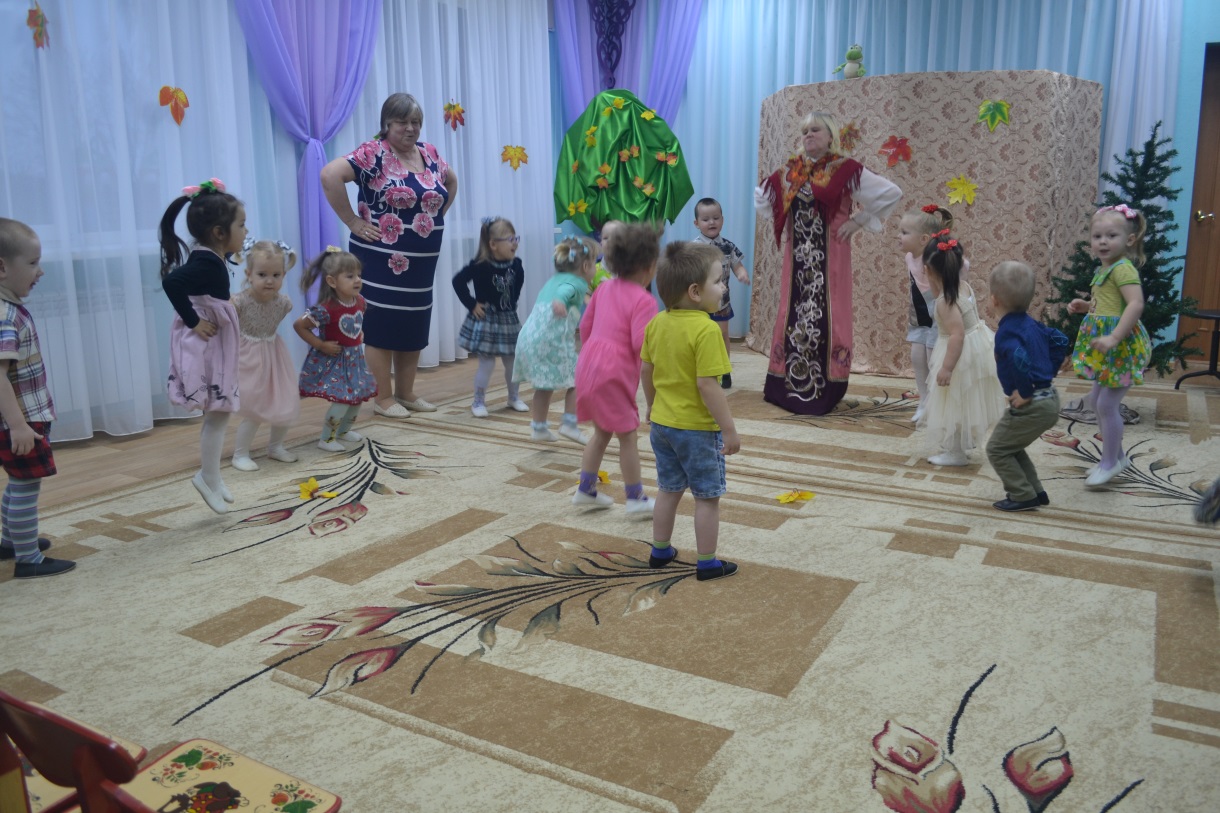 Дети встают в пары и танцуют польку «Гопачок» . Птичка смотрит и пританцовывает. Дети проходят на свои места.Птичка:  Как замечательно танцуют детки! Молодцы. Мои птенчики так не умеют. Полечу-ка я дальше своих деток искать. До свидания. (Улетает.)Матрешка: Кто-то к нам опять спешит.                      Мышка серая бежит.На ширме появляется мышка, педагог говорит от ее имени.Мышка: Пи-пи-пи, пи-пи-пи,                 Где вы, маленькие мышки,                 Где вы, серые штанишки?Я вам зернышки нашла,Зерна в норку принесла...Ну, идите к маме-мышке,Озорные шалунишки.Матрешка: Не твои здесь детки, мышка,                      Это наши ребятишки!Мышка: Ваши? А вдруг мои? Давайте проверим.Матрешка: А как?Мышка:  А вот так. Мои мышата умеют тихо в норке сидеть.Матрешка: А наши ребята — громко песенку петь.Мышка: Песенку? А какую?Матрешка: А такую — осеннюю. Слушай.                                     Дети поют песню.Мышка: Ой, как хорошо ребятки поют. Это, и правда, ваши детки, мои так петь не умеют. Побегу-ка я дальше своих мышат искать. До свидания. (Убегает.)Матрешка: Кто-то к нам опять спешит...                      Ой, Лягушка к нам бежит,На ширме появляется Лягушка, педагог говорит от ее имени.Не бежит, а скачет,И горько-горько плачет.Лягушка: Ква-ква, ква-ква,                  Идет кругом голова!                  Потерялись лягушата,                  Лупоглазые ребята.Нет их на болотной кочке,Поищу теперь в лесочке...Может, здесь мои ребята,Непоседы-лягушата?Матрешка: Нет здесь вовсе лягушат, здесь только наши ребята сидят.Лягушка: А вдруг это мои детки? Давайте проверим.Матрешка: А как?Лягушка: А вот так. Мои лягушата умеют комариков ловить.Матрешка: А наши ребята умеют хороводы водить.Лягушка: А как?Матрешка: А вот так. Беритесь, ребята, за руки, покажем лягушке, как мы хороводы водим.Педагог с детьми водят хоровод (по выбору).Лягушка. Какие замечательные у вас детки! Молодцы! Только мне надо своих деток найти. До свидания. (Уходит.)Матрешка: Кто же к нам сейчас придет?                      Чей теперь настал черед?Звучит вальсовая музыка. Входит Осень, пританцовывая, обходит зал.Матрешка: Гляньте, Осень к нам идет,В ярком сарафане,За собой она ведетБелые туманы,И дожди холодные,И ветра сквозные,И деньки короткие,Тихие такие,Солнышко неяркое,Небо голубое...Встрече с милой ОсеньюРады мы с тобою.Осень: Ау-у, детишки! (Ходит между осенними деревьями.)             Где вы, малышки?Поскорее отзовитесь,Я прошу вас, покажитесь. Ау-у...Матрешка: Ой, ребята, и нас с вами, оказывается, ищут, и не кто-нибудь, а сама Осень! Здесь мы, здесь, красавица-Осень! Ау-у-у!Осень: Здравствуйте, мои друзья,              Очень рада встрече я.По полям, лугам гуляла,Вас я, детушки, искала.Матрешка: Искала? А зачем?Осень: Всем, кто мне рад, нынче я подарки раздаю.              Березкам и осинкам              По золотым косынкам,Косолапым мишкам — сладкий медок,Косым зайчишкам — коры кусок,Белкам — шалунишкам — кедровые шишки,А вы, друзья мои, рады ли моему приходу?Матрешка: Конечно, мы тебе, Осень, очень рады! Мы с тобой погуляем и  потанцуем. Хочешь?Осень: С удовольствием с вами потанцую!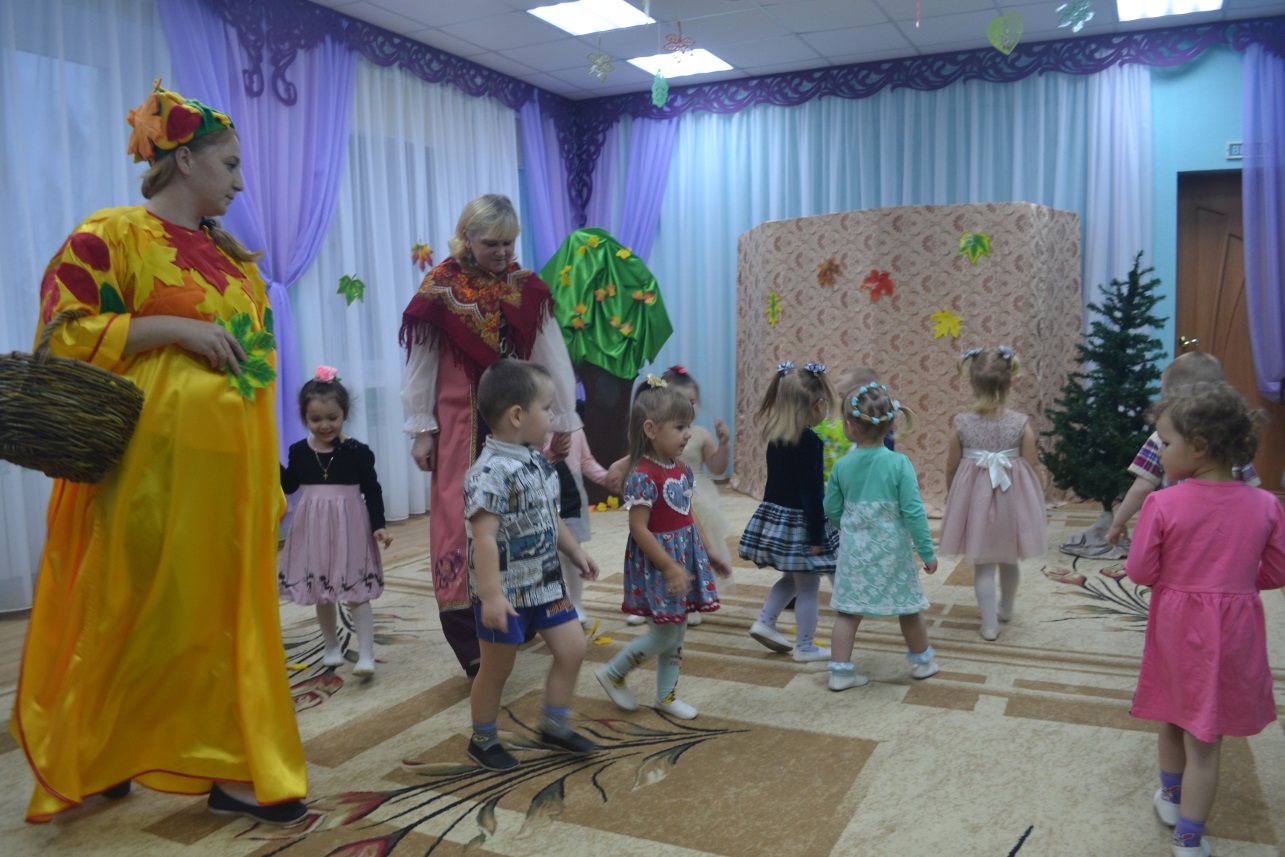                            Танец «Погуляем мы с тобой»Осень: Спасибо, малыши. А вот вам мои подарки :чтоб были вы здоровые, умные, красивые и, конечно же, счастливые!                           Осень дарит корзину с подарками. Уходит.Матрешка: Да и нам, ребятки,  пора уходить с веселой полянки.                             Дети покидают зал.